IL SECOLO XIX           15 febbraio 2002Quattro progetti per i ragazzi di elementari e medie: 
dai dolori alle glorie della vita in periferiaContro il disagio giovanile 
offensiva di scuola e volontariatoMettere in scena la storia della propria città, raccontando le vicende dei "cavalieri palmari" che venivano insigniti della più alta onorificenza al ritorno dalla Terra Santa in quell'angolo di terra che oggi, dalle loro gesta, si chiama Palmaro. Oppure dipingere sui muri grigi del quartiere murales multicolori, sotto lo sguardo attento di insegnanti e artisti, e parlare di "bullismo" e di disagio per capire che la realtà quotidiana della casa e della scuola va inserita in un contesto sociale molto più vasto.La vita del quartiere entra nelle scuole del Cep e di Prà, con un progetto che vede il consorzio sportivo Pianacci capofila di una rete variegata di realtà associative, laiche e cattoliche: l'Oratorio di Palmaro, il gruppo interparrocchiale "La Festa", il circolo Prometeo, la cooperativa sociale Villa Perla e il consorzio sociale Agorà, con il sostegno esterno dell'associazione Cir, Anspi e dell'Agenzia educativa territoriale.«Sono progetti nati dalla rete dei Laboratori educativi territoriali – dice il presidente del consorzio Pianacci, Carlo Besana - con i finanziamenti della legge Turco. Quattro milioni di lire per ciascuna delle quattro scuole coinvolte: le elementari Moro e Paganini al Cep, le medie Quasimodo e Assarotti».Un pugno di banconote, poco più di ottomila euro complessivamente, impiegate con fantasia permetteranno di dare vita a tre distinti progetti da attuare all'interno delle scuole.II primo, che coinvolgerà i ragazzi della media Quasimodo al Cep, è la creazione di un laboratorio di murales. «È una realtà con la quale i ragazzi si sono già confrontati, una forma espressiva che utilizza metodi a loro familiari - riprende Besana - ed è importante notare un particolare: nessuno dei murales del passato, nella piazza di via Due Dicembre o negli spogliatoi del consorzio Pianacci, e stato deturpato, anche se sui muri del cartiere si vedono spesso scritte o disegni». L'iniziativa coinvolgerà il circolo Prometeo e il centro sociale Zenit, la fantasia e la creatività verranno incanalate con la collaborazione di educatori.Il secondo progetto è uno stage teatrale affidato a Giampiero Rappa, attore e regista cresciuto al Cep, che oggi vive a Roma. «Gli abbiamo affidato alcune pubblicazioni del comitato culturale praese e gli abbiamo chiesto di trarne un canovaccio: ne è uscito un testo sulla storia di Palmaro, un nome che deriva dagli antichi cavalieri Palmari. Questa minuscola fetta di territorio, infatti, all'epoca delle crociate era sede del più potente congregazione politico-ecclesiale, quella dei crociati che venivano insigniti con la palma al ritorn dalla terra Santa».L'ultimo progetto è quello più difficile e affascinante: parlare ai bambini delle elementari Paganini e Moro di "interazione e intercultura", o di "bullismo": insegnare loro, concretamente, a capire se stessi e i rapporti con gli altri, a vivere nel quartiere senza chiudersi al resto della comunità. Bruno Viani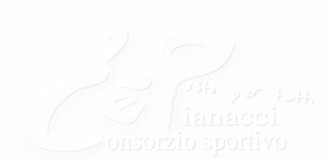 